INFORME DE PERTENENCIA SOCIOLINGÜÍSTICADIRECCIÓN GENERAL DE CORREOS Y TELÉGRAFOS DE GUATEMALAGuatemala, septiembre 2023ANTECEDENTESLa Ley de Idiomas Nacionales, Decreto 19-2003 del Congreso de la República de Guatemala, según su artículo 4, tiene como objeto regular lo relativo al reconocimiento, respeto, promoción, desarrollo y utilización de los idiomas de los pueblos Mayas, Garífuna y Xinka, y su observancia en irrestricto apego a la Constitución Política de la República y al respeto y ejercicio de los derechos humanos. De igual forma en el artículo 7, coloca como responsables al Organismo Ejecutivo y sus instituciones, en coordinación con las entidades autónomas y descentralizadas, la ejecución efectiva de la política de fomento, reconocimiento, desarrollo y utilización de los idiomas Mayas, Garífuna y Xinka, contenida en esa ley. Específicamente en el artículo 10 de la ley mencionada, se estableció que: “Las entidades e instituciones del Estado deberán llevar registros, actualizar y reportar datos sobre la pertenencia sociolingüística de los usuarios de sus servicios, a efecto de adecuar la prestación de los mismos”, por lo que se debe hacer notar que dichas entidades e instituciones están obligadas a elaborar esos reportes desde el año 2003 cuando la ley entró en vigencia. La obligación de dicho reporte no nace con la Ley de Acceso a la Información Pública, sino que 6 años después, la ley en materia de Acceso establece la obligatoriedad de la publicación de oficio del Informe ya establecido en la Ley de Idiomas Nacionales.ELABORACIÓN DEL INFORMEDescripción de la recopilación de los datosLa Dirección General de Correos y Telégrafos presenta reportes estadísticos de la pertenencia étnica de los beneficiarios del servicio postal  y desde el mes de septiembre del 2022 se implementó una encuesta digital, la cual tiene como objetivo medir la valoración del servicio postal que tiene el usuario, así mismo dicho instrumento recopila información de la pertenencia sociolingüística de los usuarios del servicio postal, recopilando información del sexo y edad de las personas, su pertenencia étnica y la comunidad lingüística a la que pertenecen,  refiriéndose a los idiomas reconocidos por la Ley de Idiomas Nacionales. A continuación se presenta el segmento de la boleta donde se registra información de la pertenencia sociolingüística.Imagen 1: Formato de la boleta digital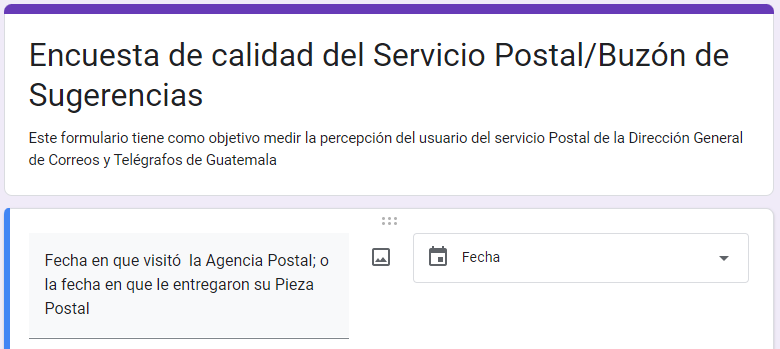 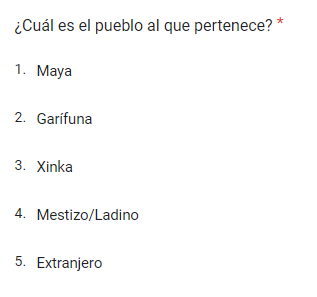 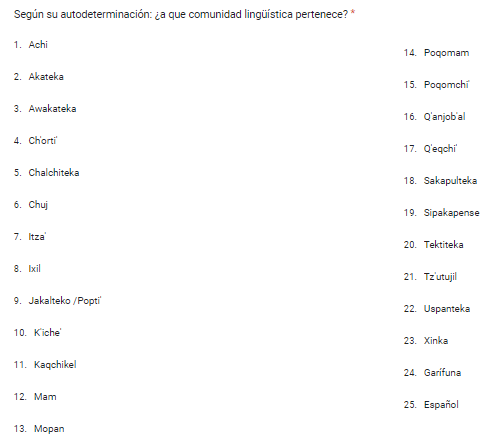 Análisis de datosA continuación se presentan los beneficiarios del servicio postal correspondiente al mes de Septiembre del 2,023. En total se entregaron 38,179 piezas postales en toda la república de las cuales el 51.91% se entregó en la región metropolitana y el 48.09% en el interior del país. El 61.07% de los beneficiarios fueron hombres y el 38.93% mujeres.El 15.90% de los beneficiarios pertenecen al pueblo Maya, el 0.17% al pueblo Garífuna, el 1.21% al pueblo Xinka, y el 82.73% a la población ladina; la mayoría de la población maya beneficiada por el servicio postal se atendió en la Agencia Central, Quetzaltenango, Antigua Guatemala, Villa Canales, San Marcos y Huehuetenango; el detalle de los beneficiados por el servicio postal se presenta en el cuadro 1.Cuadro 1: Beneficiarios del servicio postal, según pertenencia étnicaGráfica 1: Beneficiarios del servicio postal según pertenencia, Septiembre 2023Información según encuesta dirigida a usuarios del servicio postal:Según la encuesta recopilada en el mes de Septiembre, dirigida a los usuarios del servicio postal, indica que el 8.1% de los beneficiarios del servicio pertenecen al pueblo Maya, el 1.0% extranjeros y el 90.9% al pueblo Mestizo, tal como se evidencia en la gráfica 2.Gráfica 2: Pueblo al que pertenecen los usuarios del servicio Postal, mes de Septiembre del 2023Las comunidades lingüísticas reflejadas en la encuesta del mes de Septiembre, estima que, según la autodeterminación de los usuarios que respondieron dicha encuesta, el 8.1% se autoidentifica que pertenece a comunidades lingüísticas del pueblo Maya, del cual el 2.02% pertenece a la comunidad Ixil;  el 1.01% a la comunidad Kaqchikel,  el 1.01%  a la comunidad K’iche’, el 1.01% a la comunidad Sakapulteka, el 1.01% a la comunidad Achi, el 1.01% a la comunidad Garífuna y el 92.13% pertenecen a la comunidad lingüística Español, tal como se presenta  en la gráfica 3.Gráfica 3: Comunidad lingüística de los beneficiarios del servicio postal del mes de Septiembre del 2023CODIGO 
CENTRO DE 
COSTOAGENCIAPoblación beneficiaria en el mes de septiembrePoblación beneficiaria en el mes de septiembrePoblación beneficiaria en el mes de septiembrePoblación beneficiaria en el mes de septiembrePoblación beneficiaria en el mes de septiembreCODIGO 
CENTRO DE 
COSTOAGENCIAMAYAGARIFUNAXINKAOTROSTOTAL2968Agencia Central1,410352318,35219,82016245Todos Santos Cuchumatán92001310516246San Pedro la Laguna437201245116247Salamá460015920516248Jutiapa8225347073316250Chimaltenango5991134294316251Quetzaltenango1,003211,1422,14816253Antigua Guatemala182211,4461,63116255Villa Canales38111,1631,20316256Huehuetenango85101,0551,14116258San Marcos60201,5961,65816259Tejutla180014015816260Retalhuleu80029330116261Totonicapán17300517816262Quiché169003320216265Uspantán95002011516268Guastatoya70025326016271Santa Lucía Cotzumalguapa50012112616272Cuilapa60922223716277Barberena60219720516283San Mateo Ixtatán680027016287Cobán6921011781016288Puerto Barrios235037940716289Morales50020821316293Chiquimula31039940316294Jalapa3113914128417434San Juan Sacatepéquez4951128678317435Nueva Santa Rosa1029316117436Amatitlán36119671,00517677La Unión160021122717678Usumatlán20017617817701Concepción las Minas000898917708Río Dulce4320358017786Puerto San José41011812317787San José la Máquina1131035747118420Escuintla251065067618425Ocós0000018428San Felipe9009210118764San Francisco, Petén8400294378TOTAL6,0696346131,58638,179